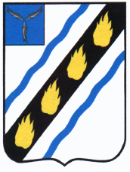 АДМИНИСТРАЦИЯМЕЧЕТНЕНСКОГО МУНИЦИПАЛЬНОГО ОБРАЗОВАНИЯСОВЕТСКОГО МУНИЦИПАЛЬНОГО РАЙОНА  САРАТОВСКОЙ ОБЛАСТИПОСТАНОВЛЕНИЕ    От 09.06.2022 № 31-р                                                                                                              с.Мечетное О размещении отчетности в системе «Управление» и проведении ежегодного мониторинга и анализа отчетности эффективности управления и распоряжения муниципальным имуществом Мечетненского муниципального образованияВ соответствии с Федеральным законом Российской Федерации от 06.10.2003 № 131-ФЗ «Об общих принципах организации местного самоуправления в Российской Федерации», Распоряжением   Правительства Российской Федерации от 12.10.2020 № 2645-р «Об утверждении методики определения критериев оптимальности состава государственного и муниципального имущества и показателей эффективности управления и распоряжения им», администрация Мечетненского муниципального образования ПОСТАНОВЛЯЕТ:Ежегодно, до 15 июля года, следующего за отчетным, размещать в системе «Управление» отчетность об эффективности управления и распоряжения муниципальным имуществом по формам, предусмотренным методикой. Ежегодно проводить мониторинг и анализ отчетности в отношении муниципального имущества принадлежащего администрации Мечетненского муниципального образования.И.о.главы  Мечетненского муниципального образования                                                        И.И. Леонова                     